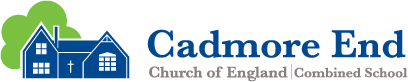 Spring 1 Lunch Order FormWednesday 5th January 2022 – Friday 18th February 2022All orders must be placed, where applicable by Friday 10th December 2021 , for the Wednesday 5th January 2022 – Friday 18th February 2022Child’s Name:_______________________________       Class:______All food will be served with a healthy portion of vegetables or salad and the children can choose fruit, yoghurt and cheese as a dessert. Friday is our treat day where they will have a cookie!For those who pay (pupils in Nursery, KS2 and who are not Pupil Premium) the cost is £2.50 per mealPlease delete where appropriateMy child does not have an allergy or My child has an allergy/intolerance to: ___________________Please tickMy child is in nursery and we enclose £____________ for Spring 1 (preferably by cheque made payable to Buckinghamshire Council). My child is in Class 1/2 therefore automatically receives a free school meal.My child is in Class 3/4 and we are entitled to Free School Meals.My child is in Class 3/4 and we enclose £____________ for Spring 1 (preferably by cheque made payable to Buckinghamshire Council). Signed ___________________________ (parent/guardian)              Date_________________Autumn 1Wed 5.1.22 – Fri 18.2.22 Mon6 weeks Tue6 weeks Wed7 weeksWed7 weeksThur 7 weeksThur 7 weeksFri 7 weeksFri 7 weeksSpaghetti BolognaiseMeat           ()Quorn      ()SandwichesBrown bread   ()White bread    ()Ham             ()Cheese         ()Tuna             ()Chicken        ()Marmite      ()Just Butter  ()Fish fingers and croquette potatoes Served with peas & sweetcorn   Fish fingers    ()___________________SandwichesBrown bread   ()White bread    ()Ham            ()Cheese        ()Tuna            ()Chicken       ()Marmite       ()Just Butter   ()Fish fingers and croquette potatoes Served with peas & sweetcorn   Fish fingers    ()___________________SandwichesBrown bread   ()White bread    ()Ham            ()Cheese        ()Tuna            ()Chicken       ()Marmite       ()Just Butter   ()Roast DinnerServed with roast potatoes and fresh vegetablesChicken breast    ()Vegetarian  ()SandwichesBrown bread   ()White bread    ()Ham            ()Cheese        ()Tuna            ()Chicken       ()Marmite       ()Just Butter   ()Roast DinnerServed with roast potatoes and fresh vegetablesChicken breast    ()Vegetarian  ()SandwichesBrown bread   ()White bread    ()Ham            ()Cheese        ()Tuna            ()Chicken       ()Marmite       ()Just Butter   ()Goujons and chipsServed with baked beans of spaghetti hoopsChicken          ()Vegetable/soya    ()SandwichesBrown bread    ()White bread     ()Ham              ()Cheese          ()Tuna              ()Chicken         ()Marmite         ()Just Butter     ()PizzaMargarita Pizza  ()Peperoni Pizza ()Garlic bread ()Side salad ()SandwichesBrown bread   ()White bread    ()Ham            ()Cheese        ()Tuna            ()Chicken       ()Marmite       ()Just Butter   ()